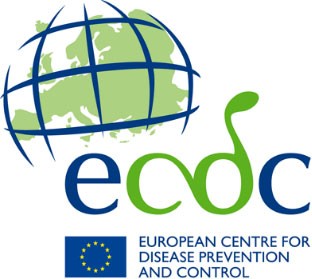 <Name><Company><Address><City><Country>Stockholm, <day Month> <year>Please fill in the information below electronically, as directed.
Delete any unused rows / parts of the application or add more space if required.
All sections are mandatory unless indicated otherwise and must be complete.ECDC Fellowship Application FormVACANCY TITLE	ECDC Fellowship Where did you see this position advertised?		If 'other' please specify here:PERSONAL INFORMATIONFamily name(s):	Click here to enter text.First name(s):	Click here to enter text.Date of birth:	Click here to enter text.Gender:	Nationality/ies:	Click here to enter text.CONTACT INFORMATIONCurrent address including city, country and postal code:Click here to enter text.Mobile phone (incl. country code):	Click here to enter text.Alternative phone (optional):	Click here to enter text.Email address:	Click here to enter text.EDUCATION (starting with most recent) – add/delete rows as requiredCERTIFIED TRAINING (optional – add/delete rows as required)WORK EXPERIENCE (starting with current or most recent employer)(add additional employers here if required - copy and paste from the above table template - otherwise delete any unused sections)LANGUAGE SKILLSOTHER LANGUAGE(S) - add/delete rows as required:Choose the right level for each skill: * Levels: A1/2 = Basic user,  B1/2 = Independent user, C1/2 = Proficient user – according to the CEFRFor a detailed description of the CEFR levels please use the following link: Common European Framework of Reference for LanguagesSKILLS IN SOFTWARE - relevant for epidemiology, biostatics and microbiology (Stata, R, GIS, BioNumerics, MEGA, etc.)LIST OF PUBLICATIONS & ADDITIONAL INFORMATION Please enter any additional information here; for example, a list of publications, starting with peer reviewed published/accepted, using the following format: All authors. Title. Journal, Year (e.g., Vancouver style), or additional projects, volunteer work, professional networks, awards, etc. If not required, please delete this page.LETTER OF MOTIVATION (required)Please provide an explanation (maximum 1 page) of why you are applying to the Fellowship. Include an account of your experience, expertise, knowledge, and skills that you feel are relevant to the requirements listed in the call for application.IMPORTANTYour application will only be considered if submitted electronically, in full, prior to the application deadline stated in the Call for Application.By submitting this application, I, the undersigned, declare that the information provided above is true and correct. I further declare that:I will undertake to submit documents in support of the above statements and declarations if requested to do so.I understand that any false statement or omission in the ECDC application, even if unintended on my part, may lead to the termination of my application or appointment.I have read and accept the conditions set out in the call for application, Administrative Decision and any other documents relevant to this selection which have been published on the ECDC website.TYPE NAME AND DATE HERE AS SIGNATUREFrom (DD/MM/YY) To (DD/MM/YY) Title and subject of qualification awardedName and address of education establishmentClick here to enter text.Click here to enter text.Click here to enter text.Click here to enter text.Click here to enter text.Click here to enter text.Click here to enter text.Click here to enter text.From (DD/MM/YY)To (DD/MM/YY)Title of Qualification AwardedName and address of training establishmentClick here to enter text.Click here to enter text.Click here to enter text.Click here to enter text.Click here to enter text.Click here to enter text.Click here to enter text.Click here to enter text.From (DD/MM/YY)To (DD/MM/YY)Position Held / Job titleClick here to enter text.Click here to enter text.Click here to enter text.Name and address of employer: Click here to enter text.Name and address of employer: Click here to enter text.Name and address of employer: Click here to enter text.Full-time or part-time: Click here to enter text.Full-time or part-time: Click here to enter text.Percentage of time worked (i.e. 100% / 50%): Click here to enter text.Description of main tasks / duties / responsibilities:Click here to enter text.Description of main tasks / duties / responsibilities:Click here to enter text.Description of main tasks / duties / responsibilities:Click here to enter text.From (DD/MM/YY)To (DD/MM/YY)Position Held / Job titleClick here to enter text.Click here to enter text.Click here to enter text.Name and address of employer: Click here to enter text.Name and address of employer: Click here to enter text.Name and address of employer: Click here to enter text.Full-time or part-time: Click here to enter text.Full-time or part-time: Click here to enter text.Percentage of time worked (i.e. 100% / 50%): Click here to enter text.Description of main tasks / duties / responsibilities:Click here to enter text.Description of main tasks / duties / responsibilities:Click here to enter text.Description of main tasks / duties / responsibilities:Click here to enter text.From (DD/MM/YY)To (DD/MM/YY)Position Held / Job titleClick here to enter text.Click here to enter text.Click here to enter text.Name and address of employer: Click here to enter text.Name and address of employer: Click here to enter text.Name and address of employer: Click here to enter text.Full-time or part-time: Click here to enter text.Full-time or part-time: Click here to enter text.Percentage of time worked (i.e. 100% / 50%): Click here to enter text.Description of main tasks / duties / responsibilities:Click here to enter text.Description of main tasks / duties / responsibilities:Click here to enter text.Description of main tasks / duties / responsibilities:Click here to enter text.UnderstandingUnderstandingSpeakingSpeakingWritingListeningReadingInteractionProductionWritingClick here to enter text.e.g. B1Click here to enter text.Click here to enter text.